St. Mary’s N.S. Booklist 2020/2021Fourth ClassExtras3 Maths Copies10 Lined Copies (120 pages)1 Display Folder (Maximum pockets)Ring binder + pack of 10 dividers2 Large Glue SticksA3 Mesh Zip Bag1 CalculatorProtractor & Compass (Maths Set)Tin Whistle ‘D’Collin Gem English Dictionary & Thesaurus combinedCollins Pocket Irish/English Dictionary3 A5 Hardback copies DVD Box + packet of whiteboard markers*Spellings for Me is a new interactive programme that we will launch in September. The workbook price of €8.50 will be included in the book rental scheme charges to be sent out in September by letter.* Please ensure ALL books, copies, belongings, especially jumpers, are labelled.* Names to be clearly written on the FRONT OF EVERY book, copy and folder.SUBJECTBOOKCLASS LEVELPUBLISHERSMathsMaster Your Maths 4Busy at Maths Shadow Book 4Maths in Focus Card 4th Class4th Class 4th - 6th Class CJ FallonCJ FallonGraspit (www.graspit.ie)IrishIrish Grammar Glance Card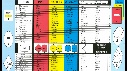 EnglishJust Handwriting (Cursive)My Grammar Workbook for Senior Primary Classes 4th ClassEducate.ieFolens 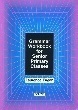 GeographyPhilip’s Irish Primary Atlas and Workbook set4th - 6th ClassFolens